MATRIZ DE EXPERIENCIAS EDUCATIVAS SEA 2019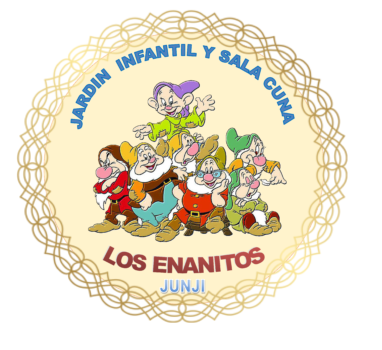 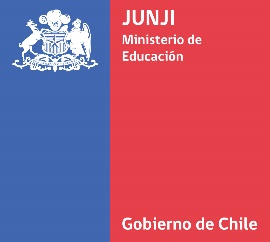 Objetivos de AprendizajeOrganización del espacioRecursosInteracciones PedagógicasPreguntas Orientadoras para la reflexiónOtros/as Adultos/as IntervinientesFechaANTES DE LA SEA 2019Diseñar estrategias de gestión ambiental propicias para el aprendizajeIdentificar objetos, comportamientos, y situaciones de riesgo que puedan atentar contra su seguridad, bienestar y el de los demás.Manifestar interés y asombro por diferentes elementos, situaciones del entorno natural, explorando, observando, preguntando, describiendo, otros.-Que promueva el trabajo colaborativo-Que permita la observación, indagación y reflexión.Humanos: Docentes equipo de aula, Tangibles: Bolsas de basuraRecursos tecnológicos-Trabajo en conjunto con los diferentes actores participantes de la experiencia.-Trabajo en equipo para recolección de basura en plaza de juegos cercana al Jardín Infantil que permita tomar conciencia de la importancia del cuidado del medio ambiente y que contribuya al bienestar de la población circundante.-Preguntas indagatorias acerca de la observación del espacio y realizar aportes  individuales en relación al cuidado del medio ambiente.-Encargado del Medio Ambiente Comunal-Encargado OMIL- Municipalidad Victoria-Familia30-04-2019DURANTE LA SEA 2019Expresar emociones, ideas y experiencias por medio de la plástica experimentando con recursos pictóricos.Experimentar diversas posibilidades  de expresión, combinando lenguajes artísticos en sus produccionesRealizar la experiencia educativa en aula Medio Mayor-Utilización del  patio exterior o entrada  para creación poética.Exposición fotográficaMateriales de expresión plástica.Ramas, lanasAmbientación del aula con elementos de expresión plástica y naturalMediación por medio de conversaciones que motiven a recordar vivencias en torno al cuidado del medio ambiente y permita la reflexión.Equipo de AulaNiños/niñasFamilia14-05-2019DESPUES DE LA SEA 2019Comprender a partir de la escucha atenta contenidos explícitos de textos literarios, reconociendo ideas centrales, señalando preferencias, realizando sencillas descripcionesColaborar en actividades conmemoraciones o celebraciones culturales de su familia o comunidadExpresar corporalmente sensaciones y emociones experimentando con música, baile y danza.Colabora en situaciones que contribuyen a un ambiente saludable por medio del reciclado.Evaluar los objetivos planteados  en estrategias a desarrollar en la semana artística 2019Sala de actividades Medio Mayor-Patio techadoPatio techadoSala de actividadesExposición pictórica-fotográfica de las experiencias realizadasMicrófono, texto escrito medio ambiental-AmplificaciónAmbientación para presentación artística fantasía de balletElementos para reciclar.Envases, botellas y otros-PinturasPauta de Evaluación a completar por todos los actores involucrados en el procesoEstrategia interactiva para promover el cuidado del medio ambiente por medio de diversos lenguajes.Presentación artística de niñas del Nivel Medio MayorReutilización y creación de objetos que permitan el cuidado del medio ambiente.Trabajo en colaboración con las familias desde su hogarExposición de las creacionesEvaluación de las agentes educativas de las actividades realizadasReflexionar por medio de preguntas claves acerca del cuidado de la naturalezaMediación a través del lenguaje verbal de la importancia de colaborar en actividades de su comunidad por medio de la expresión artísticaReflexionar por medio de los elementos concretos de la importancia del reciclado Reflexión del equipo de aula en relación a la experiencia Arte y naturaleza y buscar estrategias para promoverla como una práctica permanente en el aulaEquipo de Aula-Docentes de los diferentes niveles de atención.Niños y niñasEquipos educativos-Familias-Redes de apoyoEquipo de AulaNiños y NiñasFamiliasEquipo de AulaAgentes educativos 15-05-201916-05-201917-05-201917-05-2019